8-В класУкраїнська моваПовторення теми " Речення зі звертаннями, вставними словами( словосполученнями, реченнями)."https://naurok.com.ua/prezentaciya-do-uroku-na-temu-uzagalnennya-y-sistematizaciya-z-temi-rechennya-zi-zvertannyami-i-vstavnimi-slovami-115787.htmlВиконати завдання : слайд 13, 15, 17, 22Українська літератураПрочитати оповідання О.Довженнка " Ніч перед боєм ". Написати характеристику діда Платона і діда Савки.  Їхній моральний урок для солдатів.Англійська мова SB p.41 написати на листках e-mailSB p.44-47WB p.34-38      вивчити слова SB p. 130 4 a,bТрудове навчанняДля хлопців - параграф 13-14Для дівчат – проект «Писанка».  Виготовлення декоративного яйця в любій доступній техніці виконання.Християнська етика"Не убий" Вих,20:13 Дбаймо про Божий дар життя своє та інших. Воля людини та її здоров'я: фізичне (біологічне), моральне (психологічне), психічне та духовнеОснови здоров’яТема: "Екологічна безпека. Забруднення питної води." (параграф 21; робочий зошит ст. 49-50)Виконати роботу декоративно-прикладного мистецтва на протипожежну тематику (теми й умови конкурсу в групі класу є)Фізична культураВправи на розвиток загальнофізичної підготовки.ФізикаПовторити пар.25 до 30. Вивчити пар.31 і 32.Зробити конспект. Вправи 31 4 і 5 . Вправа 32  2 і 5ГеографіяЧастина 1. Чорне, Азовське моря. Параграф 44, 45. Тести з теми гори, моря: коди доступу 258140, 495969, 679122, 588322. За бажанням провести дослідження, користуючись різними джерелами знань, форма подання - вибір учня. Тема дослідження. Зміни природи своєї місцевості під впливом діяльності людини. Бажаю успіхів. Далі буде. Спілкування через електронну пошту bolexandra@gmail.com або в Google Kлас( приєднатися можна, якщо є створений свій акаунт)Адреса віртуального класу cfebysu. Якщо є акаунт, заходимо додатки Google, вибираємо картинку клас, приєднатись- даний пароль і можна переглядати відеоролики  з даних тем, ставити запитання, коментувати.Частина 2. Шановні учні, запрошую вас у віртуальний клас. Будьте активні, приготувала цікавий квест за переглядом відеороликів у класі.Вас чекає нагорода: найвищі бали і пізнання нового.Маєте також можливість виконати вправи Learning Apps: ПК морів України. Кожний вибирає завдання, виходячи із своїх бажань і можливостей. Логін і пароль у вас є.Зарубіжна література Частина 1.Список літератури у кожному робочому зошиті , презентації            Частина 2. Мольєр "Міщанин-шляхтич"Літературна вікторинаА. де Сент Екзюпері "Маленький принц" - про письменника і його твір - мультимедійна презентація. Не менше 30 слайдів.Інформатика Робота над проектомІсторія УкраїниТема. Гетьманщина Івана Мазепи. Параграф 28.Тема. КозацькаУкраїна після Полтавської битви. Параграф 29,сторінки 188- 194Мистецтво1.Класицизм.Музика.2.Слухати твори В.А.Моцарта,Л.В.Бетховена(за вибором).        14. Німецька мова с.125-140https://naurok.com.ua/test/nimecka-movaАлгебра Частина 1. Розв’язати рівняння: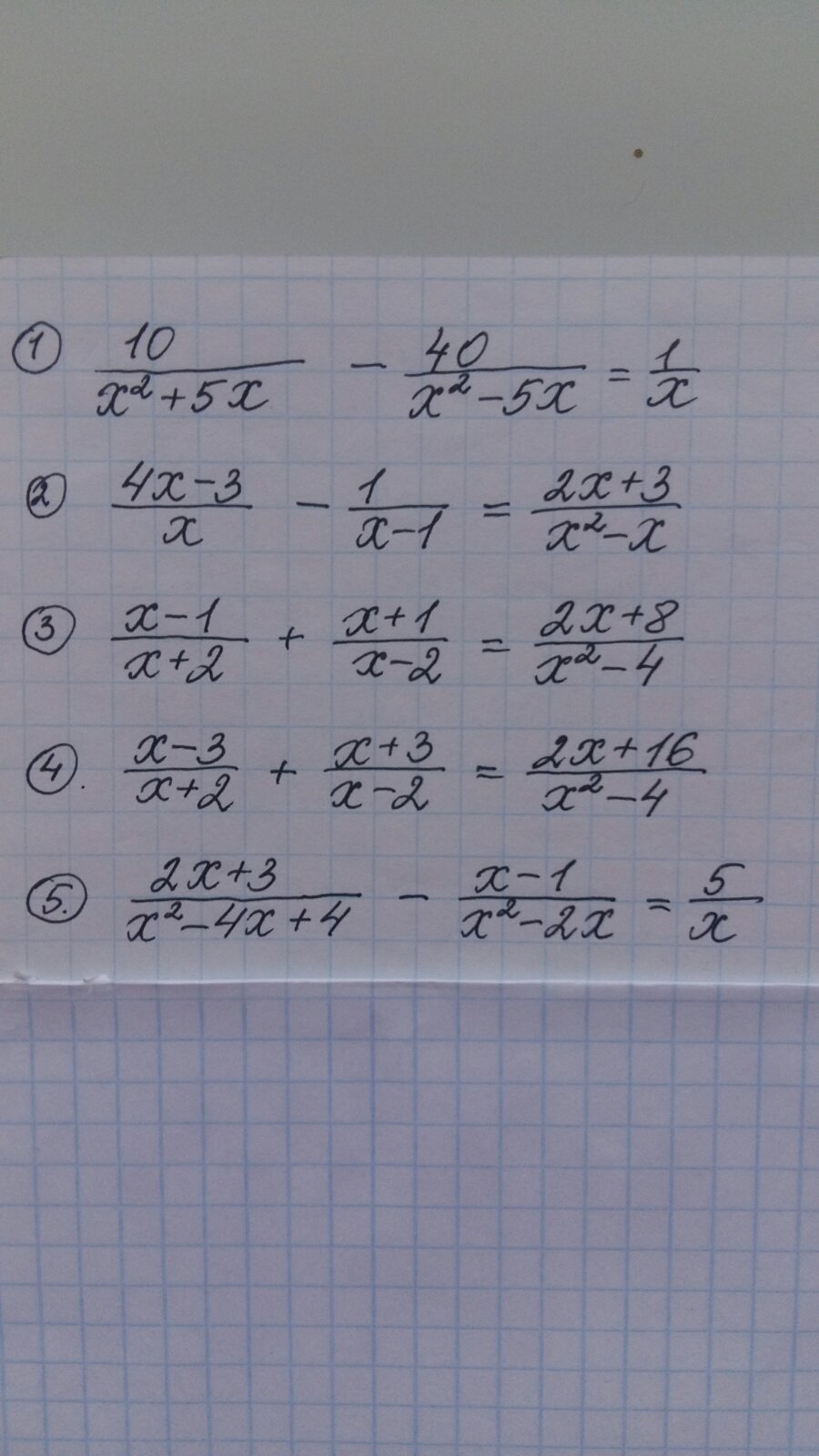 Частина 2. Розв’язати рівняння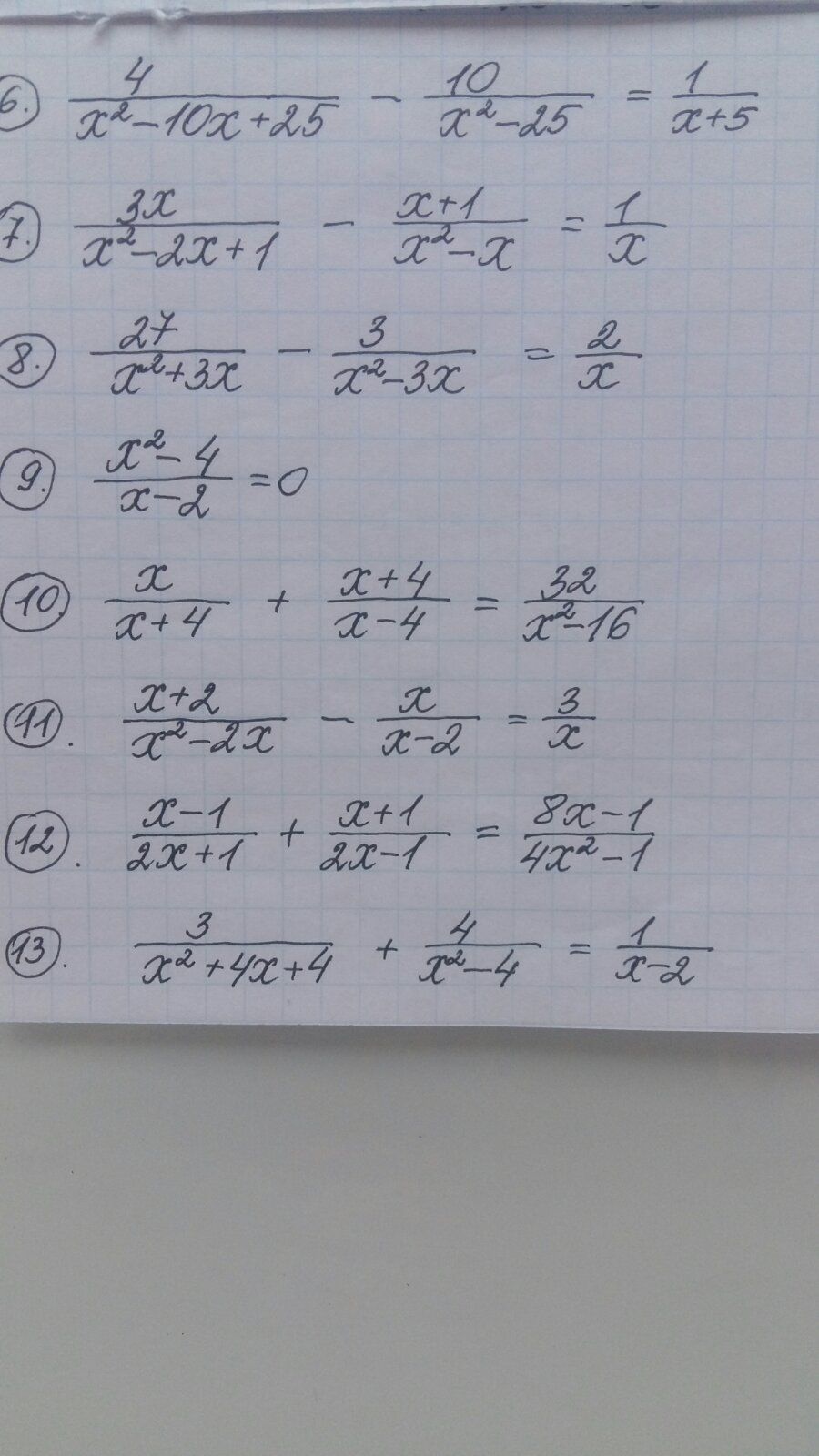 ГеометріяЗавдання 1. https://www.youtube.com/watch?v=4eZXBnTGBh8&feature=youtu.behttps://www.youtube.com/watch?v=UKokoIEEj6M&feature=youtu.beХімія                 пар.10 с.56 і впр.66- 68.                пар.11 с.62 впр.71- 72.                Пар.12 с.65 впр.76 – 77Біологія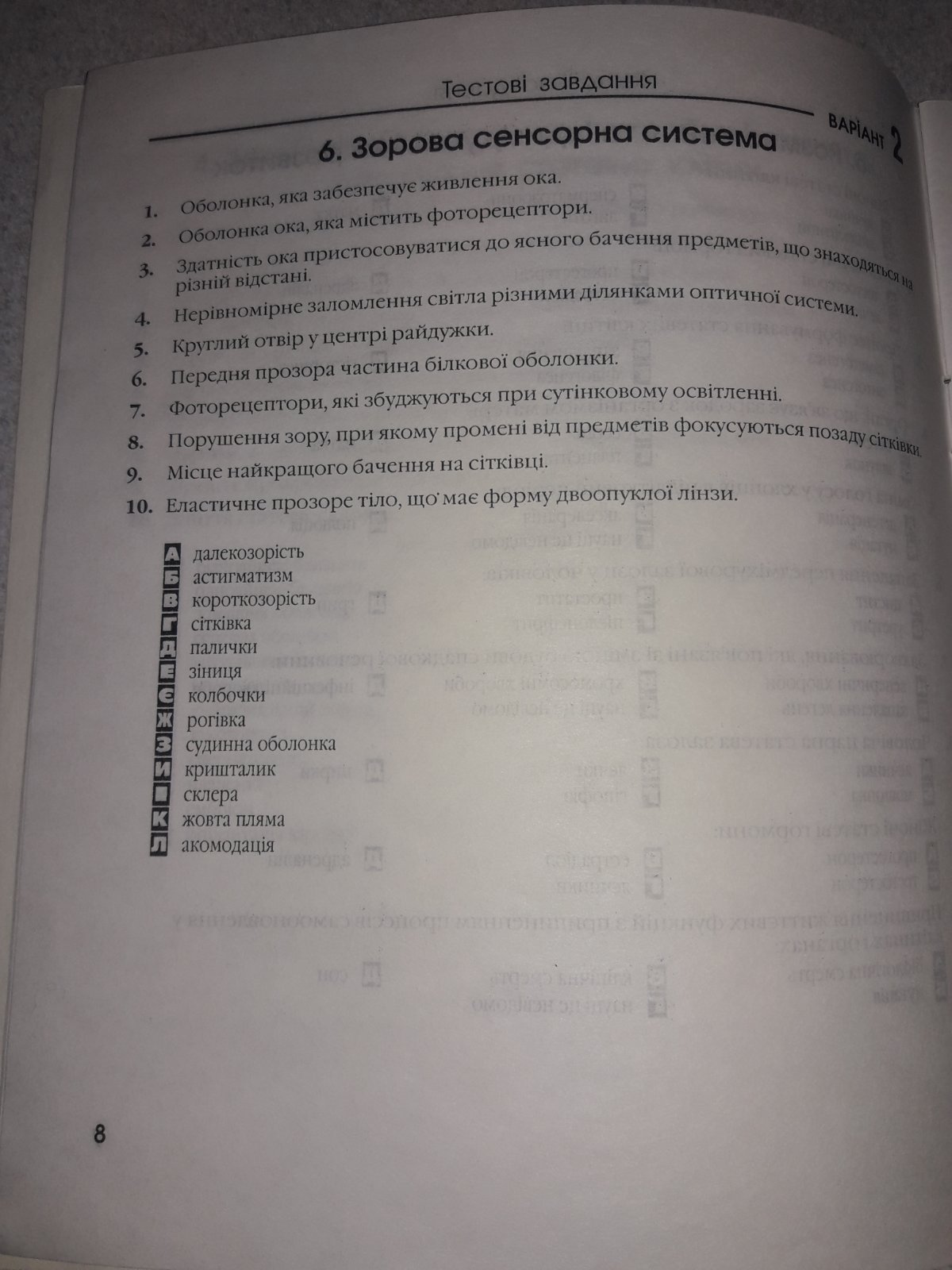 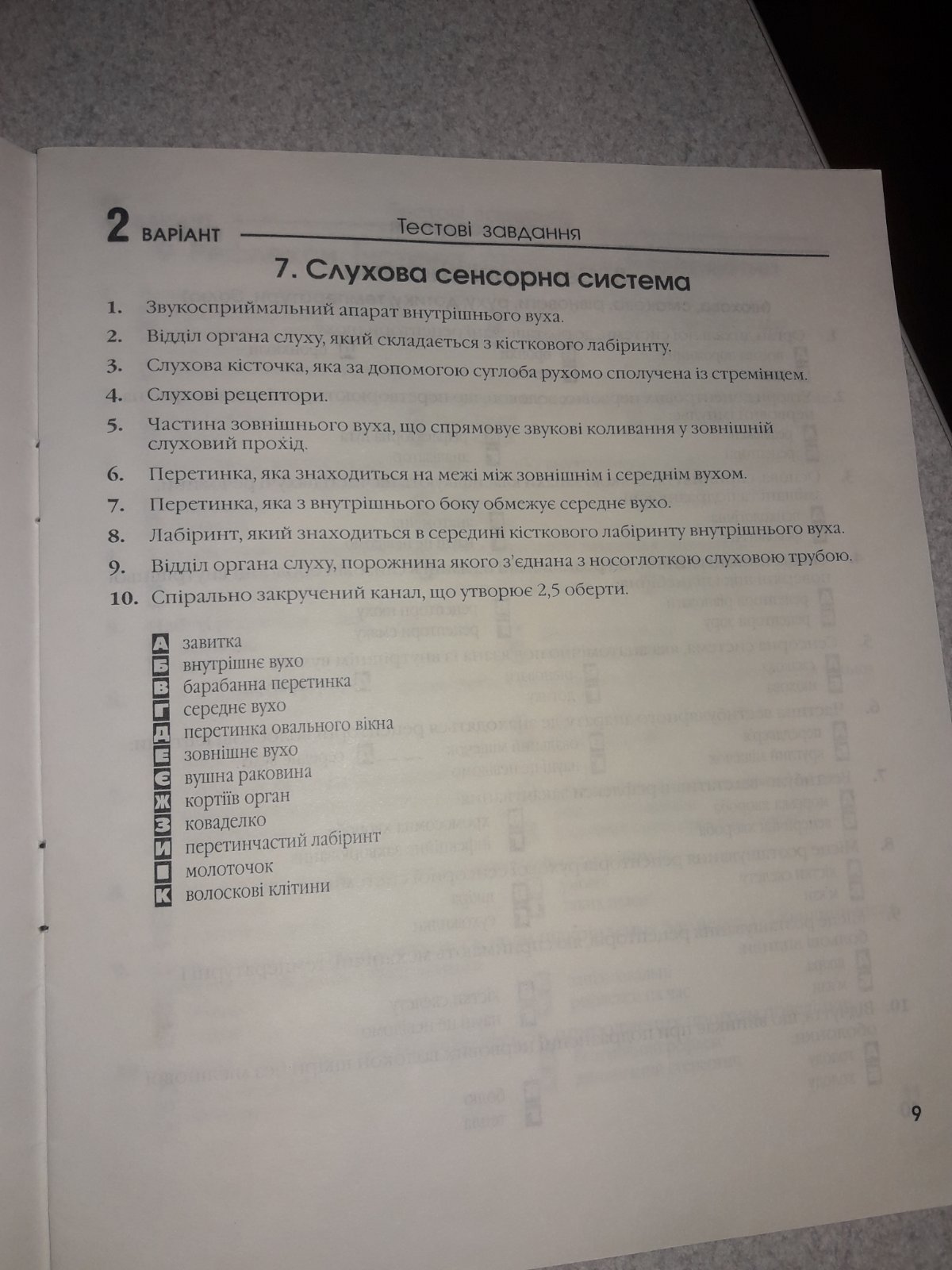 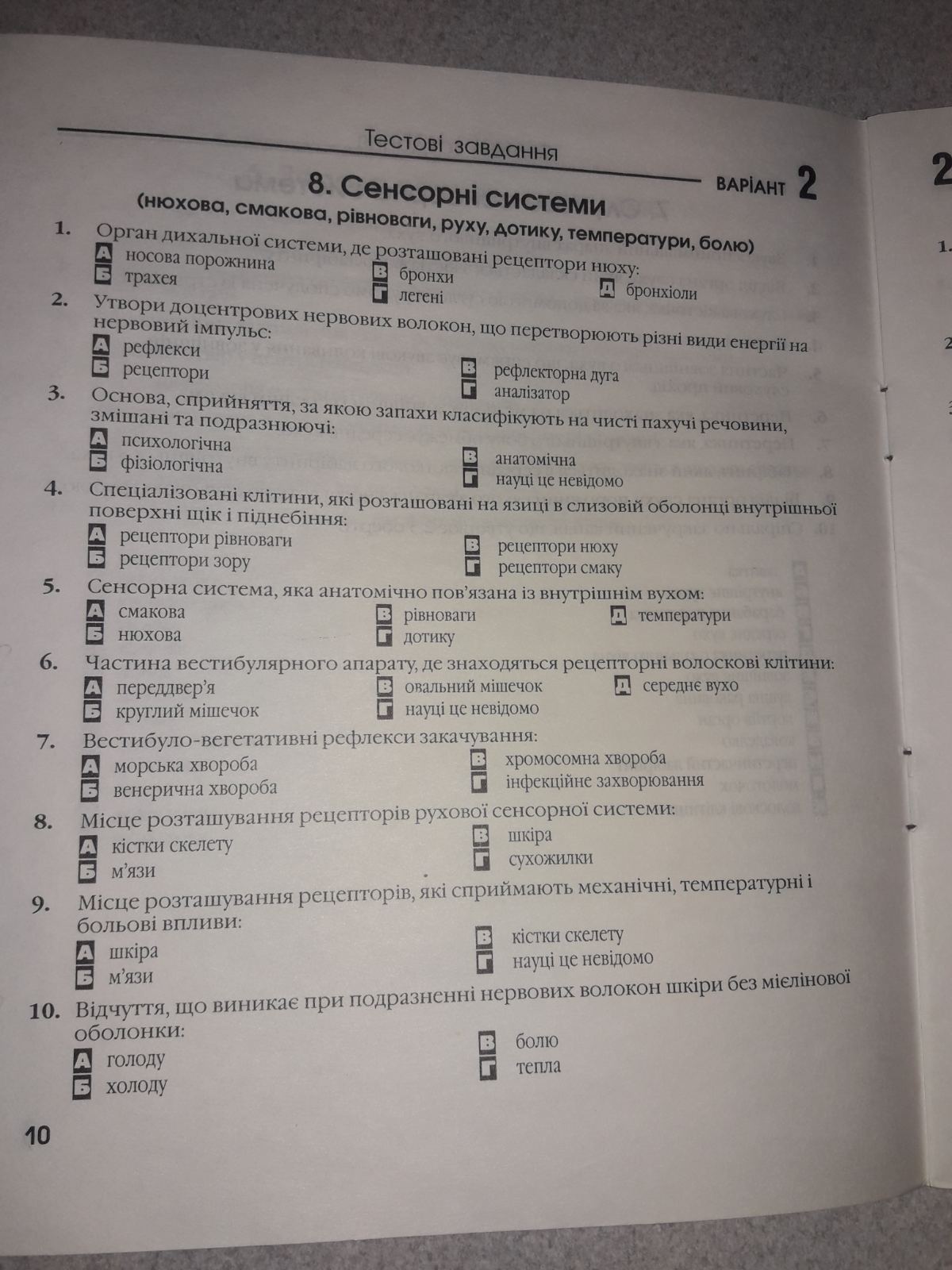 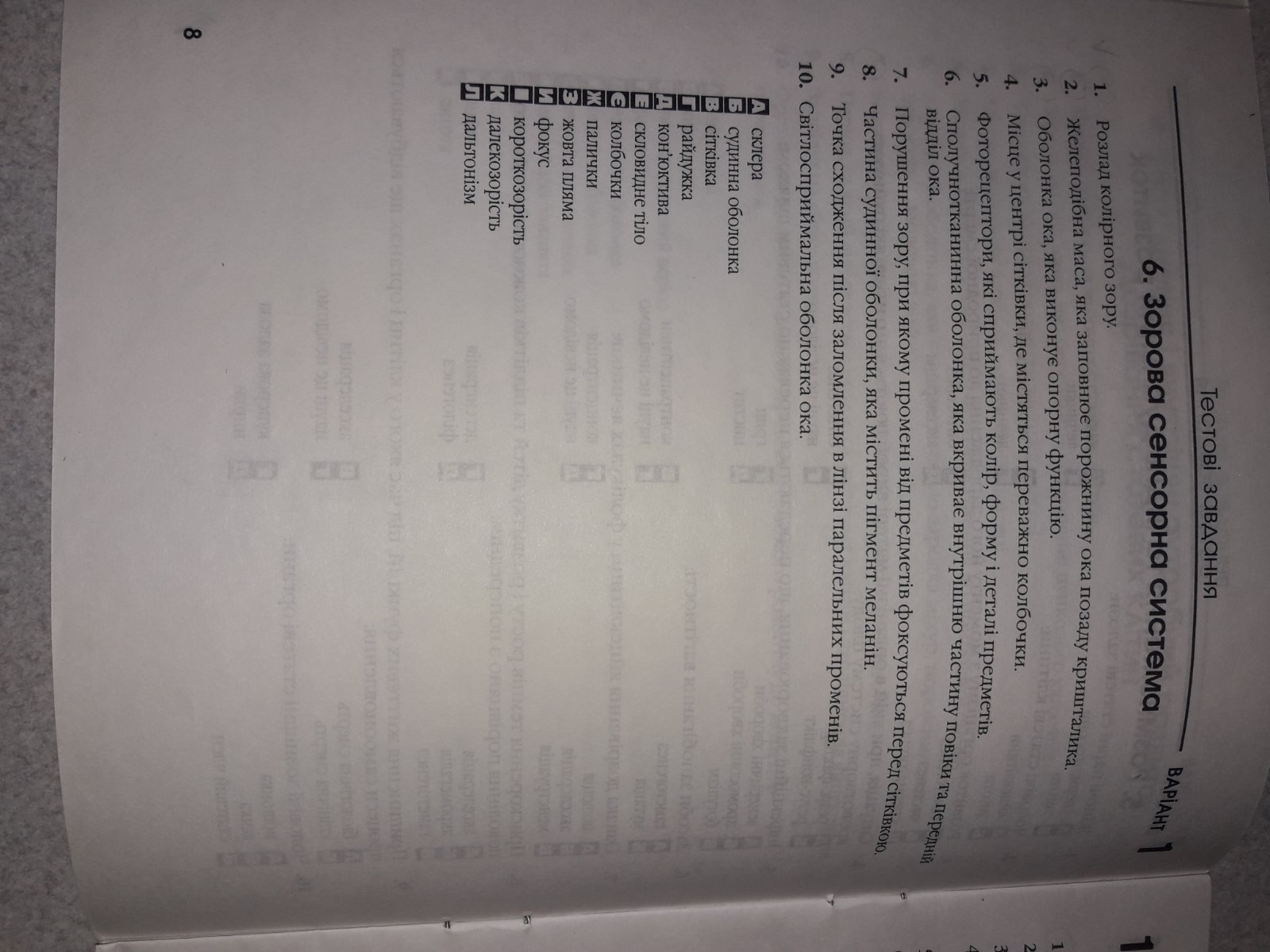 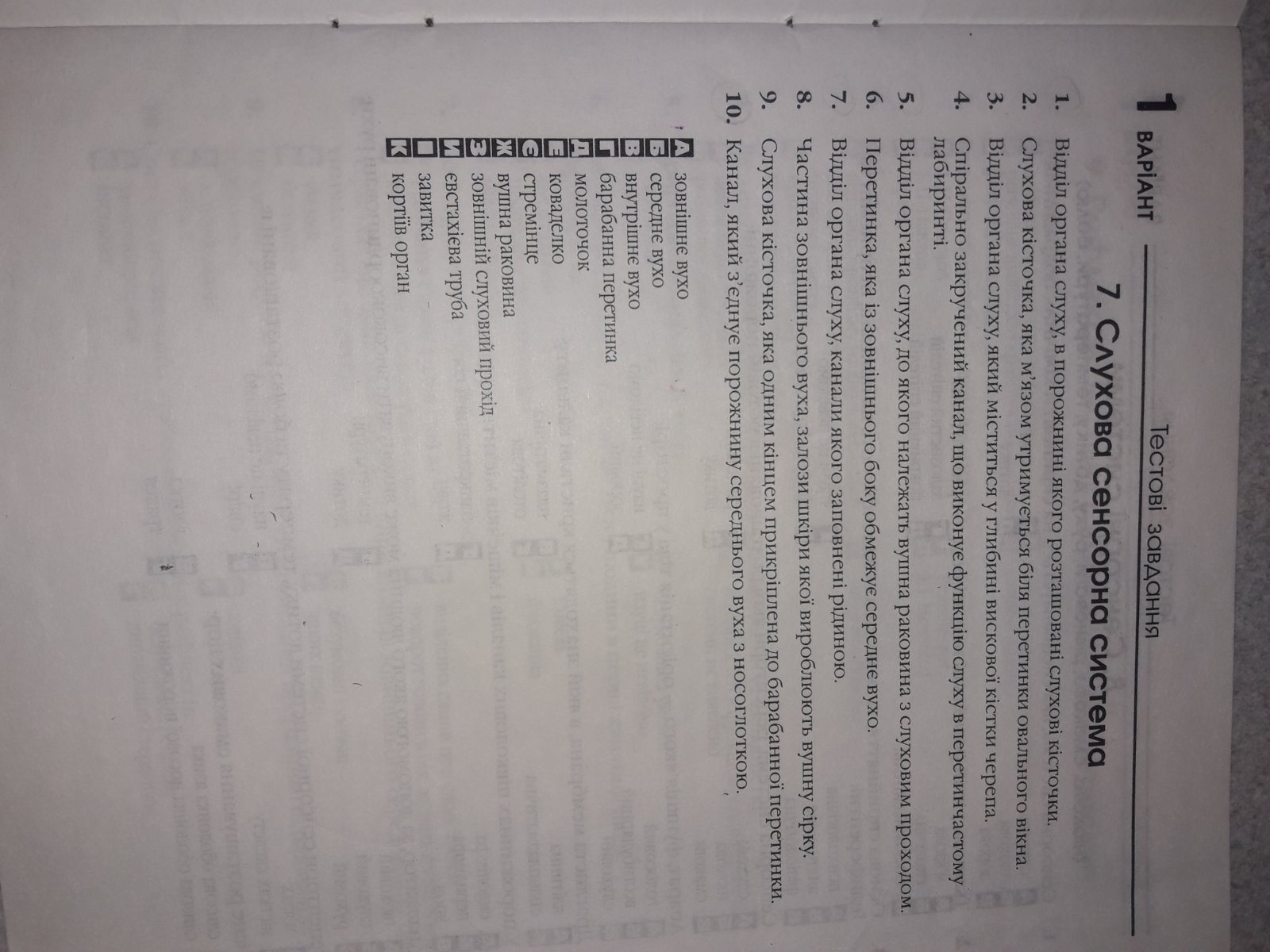 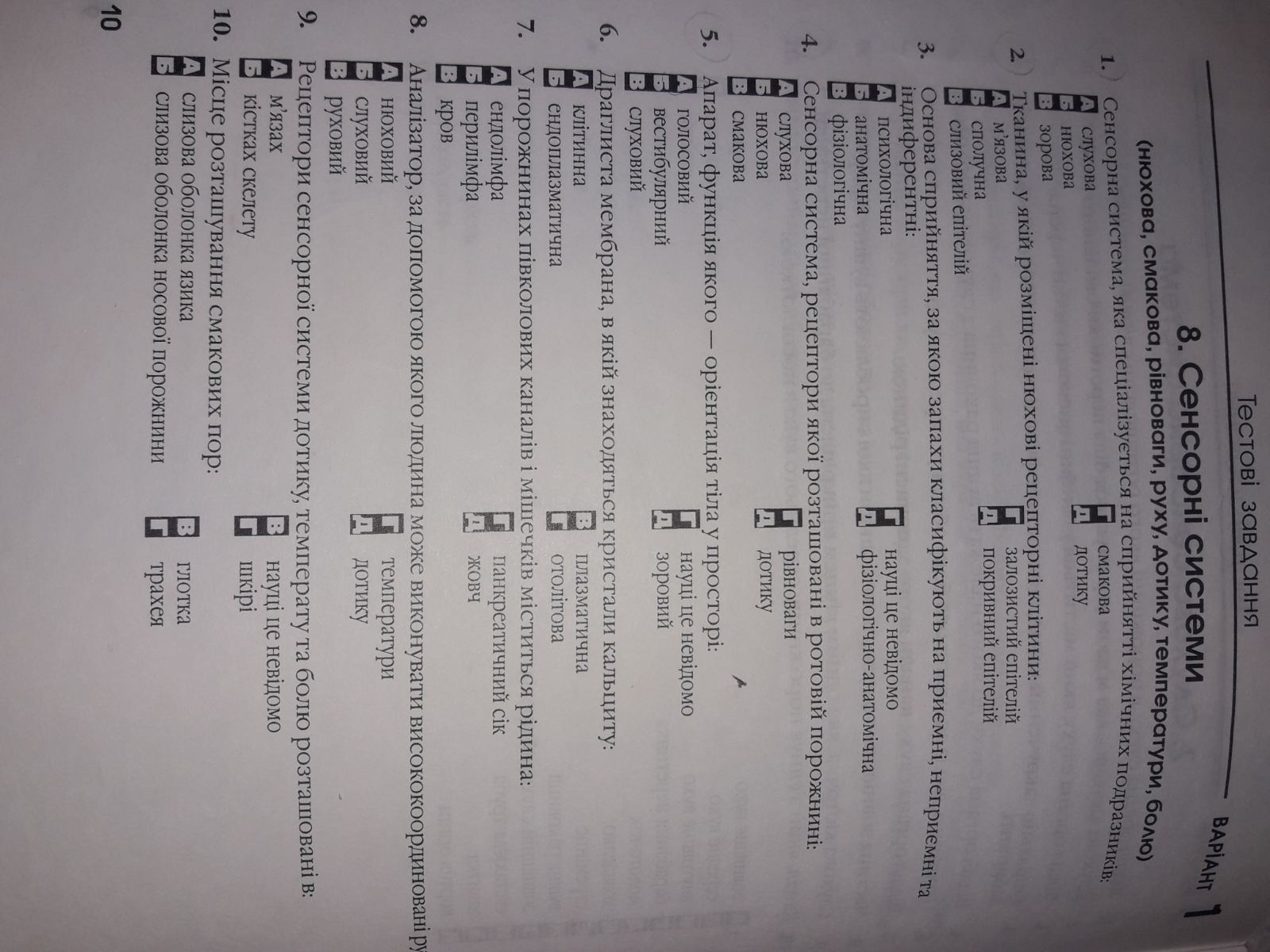 Наступні завдання будуть розміщені на веб-сервісі  Google Classroom у відповідних курсах.